		Accord		Concernant l’adoption de Règlements techniques harmonisés de l’ONU applicables aux véhicules à roues et aux équipements et pièces susceptibles d’être montés ou utilisés sur les véhicules à roues et les conditions de reconnaissance réciproque des homologations délivrées conformément à ces Règlements*(Révision 3, comprenant les amendements entrés en vigueur le 14 septembre 2017)_______________		Additif 109 − Règlement ONU no 110		Révision 3 − Amendement 7Complément 7 à la série 01 d’amendements − Date d’entrée en vigueur : 19 juillet 2018		Prescriptions uniformes relatives à l’homologation	I.	Des organes spéciaux pour l’alimentation du moteur au gaz naturel comprimé (GNC) et/ou au gaz naturel liquéfié (GNL) sur les véhicules 	II.	Des véhicules munis d’organes spéciaux d’un type homologué pour l’alimentation du moteur au gaz naturel comprimé (GNC) et/ou au gaz naturel liquéfié (GNL) en ce qui concerne l’installation de ces organesLe présent document est communiqué uniquement à titre d’information. Le texte authentique, juridiquement contraignant, est celui du document ECE/TRANS/WP.29/2017/114.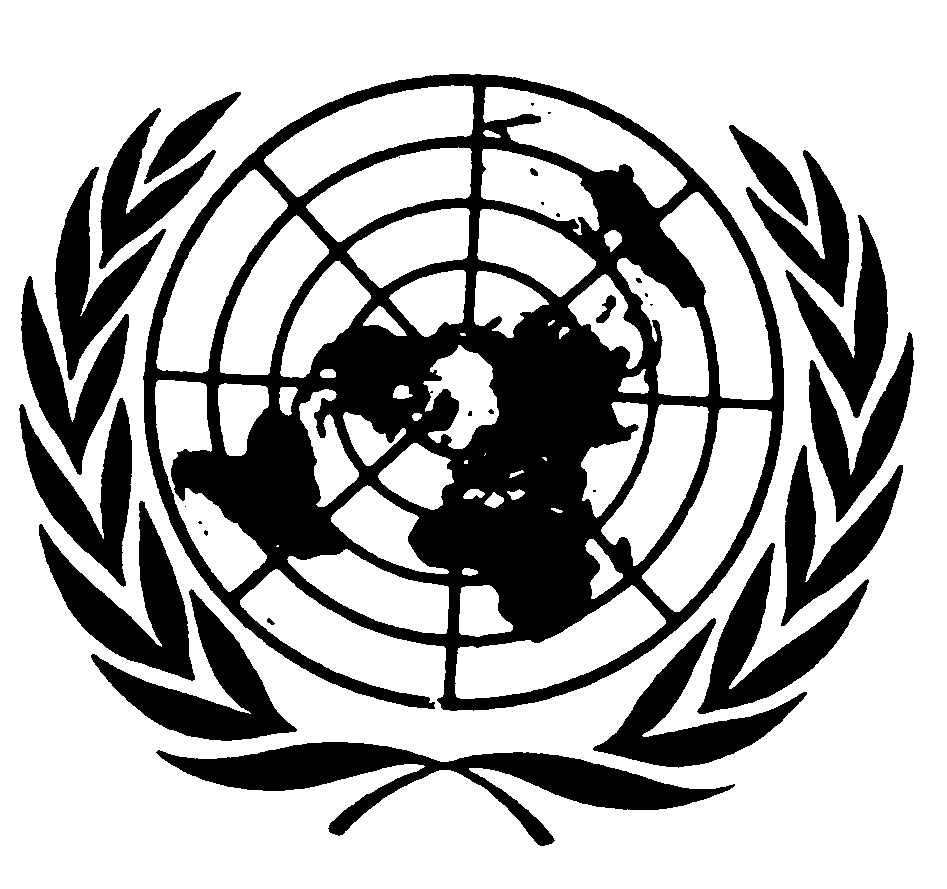 Paragraphe 4.16.1, lire :« 4.16.1	“Vanne manuelle” − vanne répondant à la définition du paragraphe 4.22, fermement fixée sur la bouteille ou le réservoir ; ».Paragraphe 4.16.3, lire :« 4.16.3	“Limiteur de débit” − dispositif répondant à la définition du paragraphe 4.21 ; ».Paragraphe 4.22, lire :« 4.22	Par “vanne manuelle”, une vanne qui est commandée manuellement. ».E/ECE/324/Rev.2/Add.109/Rev.3/Amend.7−E/ECE/TRANS/505/Rev.2/Add.109/Rev.3/Amend.7E/ECE/324/Rev.2/Add.109/Rev.3/Amend.7−E/ECE/TRANS/505/Rev.2/Add.109/Rev.3/Amend.710 août 2018